Name: __________________________________________Story Map for The Big Kickhttp://www.topthemonkey.com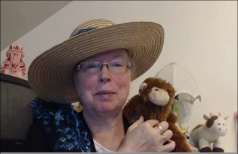 Title: The Big Kick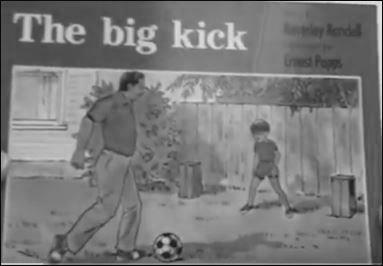 Title: The Big KickSetting:Setting:Main Character:Problem:Problem:Solution:What Happens Next?What Happens Next?What Happens Next?What Happens Next?